                                               TOWN OF       HARWICHWaterways Committee                                                    Harwich Town Hall Griffin Room                                                   Monday, February 13 , 2016,                                                      COMBINED MEETING AGENDAAttendance and Introductions:MINUTES: Review & Approval: CONSENT AGENDA:OPEN FORUM: OLD BUSINESS:   NEW BUSINESS:  For the month of February 2017 the Waterways  Committee Meeting will be on Monday February 13, 2017 for a combined meeting at the regularly scheduled Harwich Board of Selectmen’s Meeting.This combined committee and BOS Meeting will include a presentation by Mr. Tim Sawyer,  from Brown Lindquist Fenuccio & Raber Architects, Inc. about the proposed Saquatucket Municipal Marina Landside Renovation Project Update.  MONTHLY REPORTS: Board of Selectmen 	HarbormasterNatural Resource OfficerCORRESPONDANCE:	 NEXT MEETING:  Wednesday March 15, 2017ADJOURNMENT:   Motion by:   	Seconded by:			Time:                       .Posted By:  Authorized Posting Officer: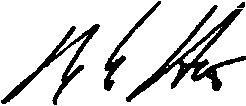 W. Matthew Hart Waterways Committee ChairmanSigned Date:  February 01, 2017The committee may hold an open session for topics not reasonably anticipated by the Chair 48 hours in advance of the meeting following “New Business.” If you are deaf or hard of hearing or a person with a disability who requires an accommodation, contact the Selectmen’s Office at 508-430-7513.